Mathematics AdvancedMA-S3 Random VariablesTable of contentsMathematics Advanced	1MA-S3 Random Variables	1Table of contents	2Syllabus Outcomes	4Outcomes	4Content	4Supplementary Resources	6Department of Education Resources	6NESA Resources	6WOOTUBE	6Examination-style questions	7Sample question 1	7Sample question 2	7Sample question 3	8Sample question 4	8Sample question 5	9Sample question 6	9Sample question 7	10Sample question 8	10Sample question 9	11Sample question 10	11Sample question 11	12Sample question 12	12Sample question 13	13Sample question 14	14Sample question 15	14Sample question 16	15Sample question 17	15Sample question 18	16Sample question 19	17Sample question 20	18Sample question 21	18Sample question 22	19Sample question 23	20Sample question 24	21Sample question 25	22Sample question 26	23Sample question 27	24Sample question 28	25Sample question 29	25Sample question 30	26Solutions	27Sample question 1	27Sample question 2	27Sample question 3	27Sample question 4	28Sample question 5	28Sample question 6	28Sample question 7	28Sample question 8	29Sample question 9	29Sample question 10	29Sample question 11	30Sample question 12	31Sample question 13	32Sample question 14	32Sample question 15	33Sample question 16	33Sample question 17	34Sample question 18	34Sample question 19	34Sample question 20	35Sample question 21	35Sample question 22	36Sample question 23	37Sample question 24	38Sample question 25	39Sample question 26	40Sample question 27	41Sample question 28	42Sample question 29	42Sample question 30	43DisclaimerThis document is to be used to supplement the support teachers are offering students undertaking HSC Mathematics courses. Questions can be printed off for students individually, with or without solutions, or as an entire booklet. Questions have been sourced from various states across Australia and the source of each question has been referenced. Permission to use these resources was provided in June 2020. Solutions for each of the questions can be found at the end of the document.OutcomesAll outcomes referred to in this booklet are from Mathematics Advanced Syllabus © 2017 NSW Education Standards Authority (NESA) for and on behalf of the Crown in right of the State of New South Wales. Syllabus OutcomesOutcomesA student:solves problems using appropriate statistical processes MA12-8chooses and uses appropriate technology effectively in a range of contexts, models and applies critical thinking to recognise appropriate times for such use MA12-9constructs arguments to prove and justify results and provides reasoning to support conclusions which are appropriate to the context MA12-10ContentS3.1: Continuous random variablesuse relative frequencies and histograms obtained from data to estimate probabilities associated with a continuous random variable (ACMMM164)understand and use the concepts of a probability density function of a continuous random variable AAMknow the two properties of a probability density function:  for all real  and define the probability as the area under the graph of the probability density function using the notation , where  is the probability density function defined on examine simple types of continuous random variables and use them in appropriate contexts 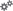 explore properties of a continuous random variable that is uniformly distributedfind the mode from a given probability density functionobtain and analyse a cumulative distribution function with respect to a given probability density functionunderstand the meaning of a cumulative distribution function with respect to a given probability density functionuse a cumulative distribution function to calculate the median and other percentilesS3.2: The normal distributionidentify the numerical and graphical properties of data that is normally distributed 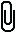 calculate probabilities and quantiles associated with a given normal distribution using technology and otherwise, and use these to solve practical problems (ACMMM170) AAM  identify contexts that are suitable for modelling by normal random variables, eg the height of a group of students (ACMMM168)recognise features of the graph of the probability density function of the normal distribution with mean  and standard deviation , and the use of the standard normal distribution (ACMMM169)visually represent probabilities by shading areas under the normal curve, for example identifying the value above which the top 10% of data liesunderstand and calculate the -score (standardised score) corresponding to a particular value in a dataset AAM use the formula , where  is the mean and  is the standard deviation describe the -score as the number of standard deviations a value lies above or below the meanuse -scores to compare scores from different datasets, for example comparing students’ subject examination scores AAM use collected data to illustrate the empirical rules for normally distributed random variables apply the empirical rule to a variety of problemssketch the graphs of  and the probability density function for the normal distribution  using technology verify, using the Trapezoidal rule, the results concerning the areas under the normal curveuse -scores to identify probabilities of events less or more extreme than a given event AAM use statistical tables to determine probabilities use technology to determine probabilities use -scores to make judgements related to outcomes of a given event or sets of data AAM  Supplementary ResourcesDepartment of Education ResourcesUnits of workYear 12 Statistical Analysis 3 MA-S3HSC hub videosProbability density functions Q7 from NESA sample examination paperThe normal distribtuion Q29 from NESA sample examination paperNESA ResourcesAdvanced Mathematics – Sample examination materials (2020)WOOTUBEDescriptive Statistics and Bivariate Data AnalysisExamination-style questionsSample question 1Question 21The times (in minutes) taken for students to complete a university test are normally distributed with a mean of 200 minutes and standard deviation of 10 minutes.The proportion of students who complete the test in less than 208 minutes is closest to0.2000.2120.7580.7880.800Source: © VCAA 2006 Mathematical Methods Written examination 2Sample question 2Question 15A probability density function,, is given byThe median, , of this function satisfies the equationSource: © VCAA 2018 Mathematical Methods Written examination 2Sample question 3Question 18The heights of the children in a queue for an amusement park ride are normally distributed with mean 130 cm and standard deviation 2.7 cm. 35% of the children are not allowed to go on the ride because they are too short. The minimum acceptable height correct to the nearest centimetre is126 127 128129 130Source: © VCAA 2007 Mathematical Methods Written examination 2Sample question 4Question 6The continuous random variable X has a normal distribution with mean 14 and standard deviation 2. If the random variable Z has the standard normal distribution, then the probability that X is greater than 17 is equal toSource: © VCAA 2009 Mathematical Methods Written examination 2Sample question 5Question 9The graph of the probability density function of a continuous random variable, , is shown below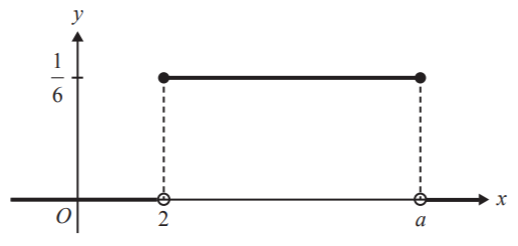 If , then  is equal to 8 5 4 3 2Source: © VCAA 2015 Mathematical Methods Written examination 2Sample question 6The heights of a large population are normally distributed. The mean of the heights is 155cm and the standard deviation is 11·2 cm. A person is chosen at random from this group. Between which two values will 99.7% of the population lie? 132·6 cm and 177·4 cm 155 cm and 177·4 cm 121·4 cm and 188·6 cm 155 cm and 188·6 cmSample question 7The life of a fully charged smart phone battery is normally distributed with a mean () of 18 hours and a standard deviation () of 90 minutes. What is the probability that a battery lasts for at least 15 hours? 95% 5% 99.5% 97.5%Sample question 8A machine produces bolts with a mean diameter of 11.98 mm and a standard deviation of 0.02 mm. Gauges reject all bolts where the diameter is larger than 12.02 mm or smaller than 11.94 mm. What percentage of bolts are rejected? 2.8% 5% 0.3% 2.65%Sample question 9Question 13The function f is a probability density function with ruleThe value of a is1 Source: © VCAA 2015 Mathematical Methods Written examination 2Sample question 10Question 22Butterflies of a particular species die  days after hatching, where  is a normally distributed random variable with a mean of 120 days and a standard deviation of  days.If, from a population of 2000 newly hatched butterflies, 150 are expected to die in the first 90 days, then the value of  is closest to 7 days 13 days 17 days 21 days 37 daysSource: © VCAA 2013 Mathematical Methods Written examination 2Sample question 11Question 6b (3 marks)A plant nursery has two sites where seedlings are grown. The costs at each site are the same, but the seedlings are of different varieties.At the first nursery site, 848 seedlings are produced in a month. The mean height of the seedlings is 51.0 mm and the standard deviation is 5.36 mm. At the second site, 936 seedlings are grown in the same time period with a mean height of 52.0 mm and a standard deviation of 6.5 mm.Seedlings with a height between 44.0 mm and 66.0 mm are saleable. All seedlings are sold and all sell for the same price.If the heights of the seedlings are normally distributed, determine if the claim that the first nursery site is more profitable is reasonable. Show full working. (3 marks)Source: © QCAA 2017 Mathematics B Paper OneSample question 12Question 3 (7 marks)Waiting times for patients at a hospital emergency department can be up to four hours. The associated probability density function is shown below.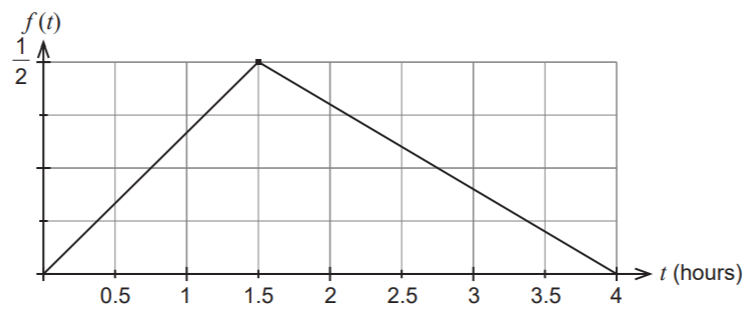 What is the probability a patient will wait less than one hour? (3 marks)What is the probability a patient will wait between one hour and three hours?
(4 marks)Source: © WA SCSA 2019 Mathematics Methods Calculator-freeSample question 13Question 11 (8 marks)A pizza company runs a marketing campaign based on the delivery times of its pizzas. The company claims that it will deliver a pizza in a radius of 5 km within 30 minutes of ordering or it is free. The manager estimates that the actual time, T, from order to delivery is normally distributed with mean 25 minutes and standard deviation 2 minutes.What it the probability that a pizza is delivered free? (1 mark)Not in the scope of this course (2 marks)The company wants to reduce the proportion of pizzas that are delivered free to 0.1%.The manager suggests this can be achieved by increasing the advertised delivery time. What should the advertised delivery time be? (2 marks)After some additional training the company was able to maintain the advertised delivery time as 30 minutes but reduce the proportion of pizzas delivered free to 0.1%.Assuming that the original mean of 25 minutes is maintained, what is the new standard deviation of delivery times?(3 marks)Source: © WA SCSA 2019 Mathematics Methods Calculator-assumedSample question 14Question 6 (10 marks)The error, X, in digitising a communication signal has a uniform distribution with probability density function given bySketch the graph of  (2 marks)What is the probability that the error is at least 0.35? (1 mark)If the error is negative, what is the probability that it is less than –0.35? (2 marks)An engineer is more interested in the square of the error. What is the probability that the square of the error is less than 0.09? (2 marks)Source: © WA SCSA 2019 Mathematics Methods Calculator-freeSample question 15Question 10 (5 marks)The following function is a probability density function on the given interval:Find the value of . (3 marks)Find the  	(2 marks)Source: © WA SCSA 2018 Mathematics Methods Calculator-assumedSample question 16Question 2For a set of data values that are normally distributed, approximately 68% of the values will lie within one standard deviation of the mean, approximately 95% of the values will lie within two standard deviations of the mean and approximately 99.7% of the values will lie within three standard deviations of the mean.If the heights of a large group of women are normally distributed with a mean μ = 163 cm and standard deviation σ = 7 cm, use the above information to answer the following questions:A statistician says that almost all of the women have heights in the range 142 cm to 184 cm. Comment on her statement. (2 marks)Approximately what percentage of women in the group has a height greater than 170 cm? (2 marks)Approximately 2.5% of the women are shorter than what height? (2 marks)Source: © WA SCSA 2018 Mathematics Methods Calculator-freeSample question 17Question 11 (9 marks)A pizza shop estimates that the time  hours to deliver a pizza from when it is ordered is a continuous random variable with probability density function given byWhat is the probability of a pizza being delivered within half an hour of being ordered? (2 marks)Source: © WA SCSA 2017 Mathematics Methods Calculator-assumedSample question 18Question 1 (5 marks)Anastasia is a university student. She records the time it takes for her to get from home to her campus each day. The histogram of relative frequencies below shows the journey times she recorded.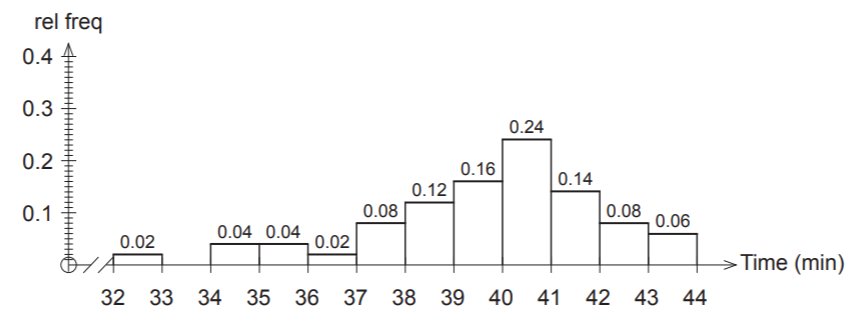 Use the above data to estimate the probability of her next journey from home to her university campusTaking her less than 36 minutes. (1 mark)Taking at least 35 minutes but no more than 39 minutes. (2 marks)On three consecutive days, Anastasia needs to be on campus no later than 10 am.If she leaves her home at 9:22 am each day, use the above data to estimate the probability that she makes it on or before time on all three days. (2 marks)Source: © WA SCSA 2017 Mathematics Methods Calculator-freeSample question 19Question 2 (6 marks)Michelle is a soccer goalkeeper and has built a machine to help her practise. The machine will shoot a soccer ball randomly along the ground at or near a goal that is seven metres wide. The machine is equally likely to shoot the ball so that the centre of the ball crosses the goal line anywhere between point A three metres left of the goal, and point B five metres right of the goal, as shown in the diagram below.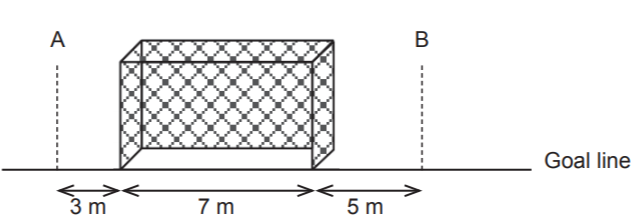 Michelle sets up a trial run without anyone in the goals. Assume the goal posts are of negligible width.Let the random variable be the distance the centre of the ball crosses the goal line to the right of point A.Complete the graphical representation of the probability density function for the random variable X. 	(2 marks)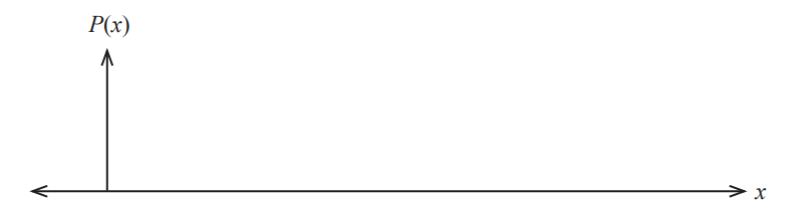 What is the probability that the machine shoots a ball so that its centre misses the goal to the left? (1 mark)What is the probability that the machine shoots a ball so that its centre is inside the goal? 	(1 mark)If the machine shoots a ball so that its centre misses the goal, what is the probability that the ball’s centre misses to the right? (2 marks)Source: © WA SCSA 2017 Mathematics Methods Calculator-freeSample question 20Question 16 (4 marks)An automated milk bottling machine fills bottles uniformly to between 247 ml and 255 ml. The label on the bottle states that it holds 250 ml.Determine the probability that a bottle selected randomly from the conveyor belt of this machine contains less than the labelled amount. (3 marks)Calculate the mean of the amount of milk in the bottles. (1 marks)Source: © WA SCSA 2016 Mathematics Methods Calculator-assumedSample question 21Question 5 (4 marks)Let  be a normally distributed random variable with a mean of 72 and a standard deviation of 8. Let Z be the standard normal random variable. Use the result that , correct to two decimal places, to find	(1 mark)	(1 mark).	(2 marks)Source: © VCAA 2006 Mathematical Method Written examination paper 1Sample question 22Question 6 (4 marks)The probability density function of a continuous random variable  is given byFind 	(2 marks)If  , find the value of 	(2 marks)Source: © VCAA 2006 Mathematical Method Written examination 1Sample question 23Question 2 (5 marks)Each night when Kim goes to the gym, the time,  hours, that she spends working out is a continuous random variable with probability density function given bySketch the graph of  on the axes below. Label any stationary points with their coordinates, correct to two decimal places. (3 marks)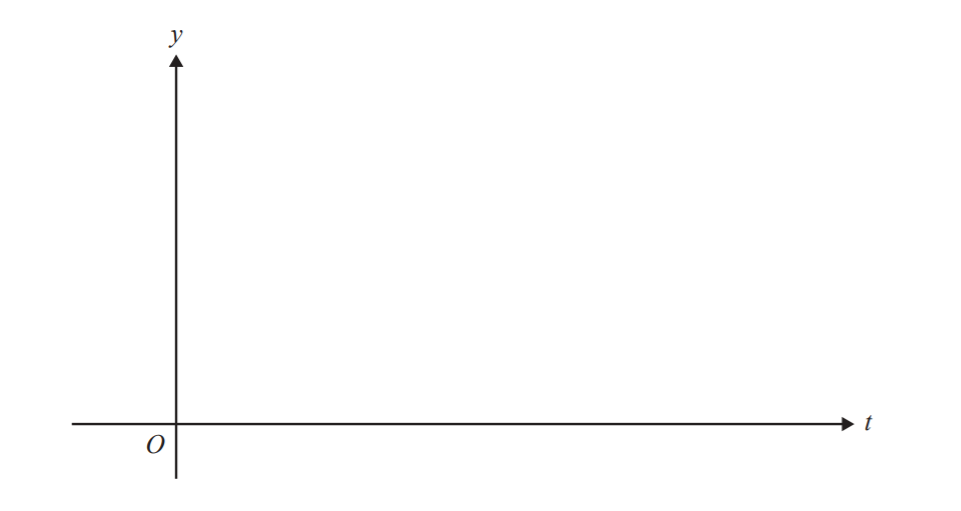 What is the probability, correct to three decimal places, that she spends less than 75 minutes working out when she goes to the gym? (2 marks)Source: © VCAA 2006 Mathematical Method Written examination 2Sample question 24Question 1 (4 marks)The time in hours that Sharelle spends training each day is a continuous random variable with probability density function given bySketch the probability density function, and label the local maximum with its coordinates, correct to two decimal places. (2 marks)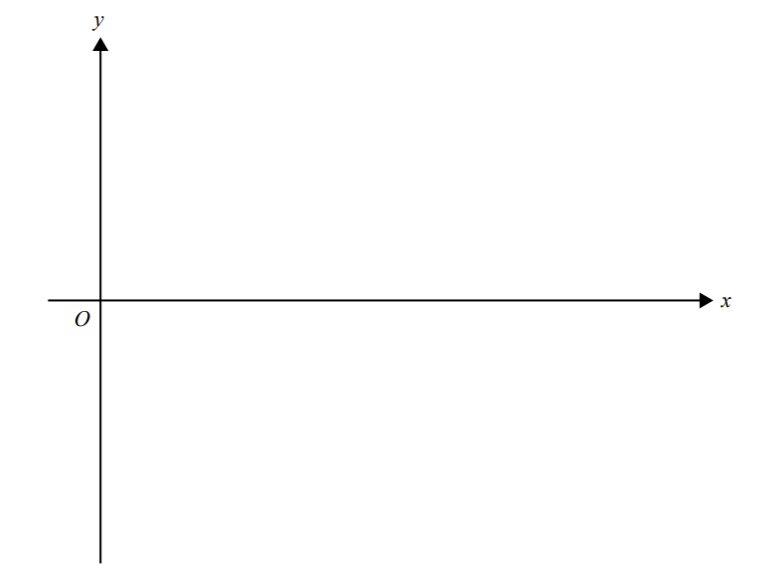 What is the probability, correct to four decimal places, that Sharelle spends less than 3 hours training on a particular day? (2 marks)Source: © VCAA 2008 Mathematical Method Written examination 2Sample question 25Question 3 (4 marks)The Bouncy Ball Company (BBC) makes tennis balls whose diameters are normally distributed with mean 67 mm and standard deviation 1 mm. The tennis balls are packed and sold in cylindrical tins that each hold four balls. A tennis ball fits into such a tin if the diameter of the ball is less than 68.5 mm.What is the probability, correct to four decimal places that a randomly selected tennis ball produced by BBC fits into a tin? (2 marks)BBC management would like each ball produced to have diameter between 65.6 and 
68.4 mm.What is the probability, correct to four decimal places that the diameter of a randomly selected tennis ball made by BBC is in this range?	(2 marks)Source: © VCAA 2009 Mathematical Method Written examination 2Sample question 26Question 4 (7 marks)The Lorenz birdwing is the largest butterfly in Town A.The probability density function that describes its life span, , in weeks, is given byIn a sample of 80 Lorenz birdwing butterflies, how many butterflies are expected to live longer than two weeks, correct to the nearest integer? (2 marks)Find 	 (2 marks)What is the probability that a Lorenz birdwing butterfly lives for at least four weeks, given that it lives for at least two weeks, correct to four decimal places? (2 marks)The wingspans of Lorenz birdwing butterflies in Town A are normally distributed with a mean of 14.1 cm and a standard deviation of 2.1 cm.Find the probability that a randomly selected Lorenz birdwing butterfly in Town A has a wingspan between 16 cm and 18 cm, correct to four decimal places.	(1 mark)Source: © VCAA 2019 Mathematical Method Written examination 2Sample question 27Question 3 (6 marks)The time Jennifer spends on her homework each day varies, but she does some homework every day.The continuous random variable , which models the time,, in minutes, that Jennifer spends each day on her homework is expressed by the functionSketch the graph of on the axes provided below (3 marks)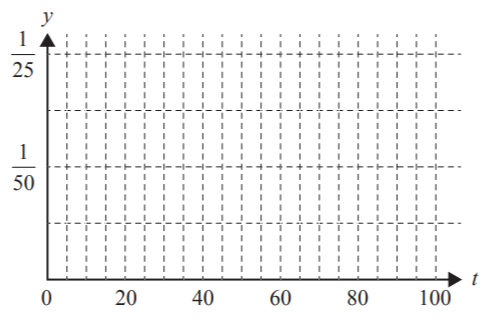 Show that it is a continuous probability distribution. (1 mark)Find the probability that Jennifer spends between half an hour and 1 hour on homework each day. (2 marks)Source: © VCAA 2017 Mathematical Method Written examination 2Sample question 28Question 19 (2 marks)	A global financial institution transfers a large aggregate data file every evening from offices around the world to its Hong Kong head office. Once the file is received it must be processed in the company’s data warehouse. The time required to process a file is normally distributed with a mean of 90 minutes and a standard deviation of 15 minutes.An evening is selected at random. What is the probability that it takes more than two hours to process the file? (2 marks)Source: © WA SCSA 2017 Mathematics Methods Calculator-assumedSample question 29Question 3 (2 marks)Mani is a fruit grower. After his oranges have been picked, they are sorted by a machine, according to size. Oranges classified as medium are sold to fruit shops and the remainder are made into orange juice.The distribution of the diameter, in centimetres, of medium oranges is modelled by a continuous random variable, , with probability density functionFind the probability that a randomly selected medium orange has a diameter greater than 7 cm.	(2 marks)Source: © VCAA 2015 Mathematical Method Written examination 2Sample question 30The time taken, in minutes, to resolve a computer software problem is denoted by . It is modelled by a probability density functionFind the value of . (2 marks)Find  (1 mark)Calculate the median time to resolve a problem, to the nearest second. (2 marks)SolutionsSample question 1Answer = DSource: © VCAA 2006 Mathematical Methods Assessment Report paper 2Sample question 2Answer = ESource: © VCAA 2018 Mathematical Methods Assessment Report paper 2Sample question 3Answer = DSource: © VCAA 2007 Mathematical Methods Assessment Report paper 2Sample question 4Because of the symmetry of the normal curve Answer = DSource: © VCAA 2009 Mathematical Methods Assessment Report paper 2Sample question 5Area of the rectangle  Since it is a uniform distribution, the expected value is halfway between 2 and 8, which is 5.Answer = BSource: © VCAA 2015 Mathematical Methods Assessment Report paper 2Sample question 6Approximately 99.7% of the population lies with 3 standards deviations of the mean.155 + 3 x 11.2 = 188.6155 – 3 x 11.2 = 121.4Answer = CSample question 715 hours is 2 standard deviations below the mean. Only 2.5% of the population lies below 2 standard deviations of the mean. Therefore P(X<15) = 97.5%Answer = DSample question 811.94 and 12.02 are both 2 standard deviations away from the mean.Approximately 95% of the population lies within 2 standard deviation of the mean. This means that only 5% of the population lies outside of this range. Therefore, only 5% of the bolts will be rejected.Answer = BSample question 9Answer = ESource: © VCAA 2015 Mathematical Methods Assessment Report paper 2Sample question 10Answer = DSource: © VCAA 2013 Mathematical Methods Assessment Report paper 2Sample question 11Site A:	  using z-score table   seedlings soldSite B: 	 using z-score table seedlings soldSince the fixed costs are the same and the seedlings are sold for the same price, the nursery on the second site (Site B) is more profitable because they sell more seedlings. This is contrary to the statement that the first site is more profitable.Source: © QCAA 2017 Mathematics B Assessment ReportSample question 12Required probability is the area of the triangle that has base 1 unit
The height of the triangle is  from part a)For Source: © WA SCSA 2019 Mathematics Methods Calculator-free marking keySample question 13Binomial – not within scope of this courseSource: © WA SCSA 2019 Mathematics Methods Calculator-assumed marking keySample question 14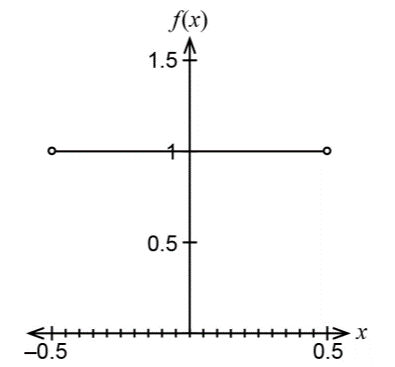 Source: © WA SCSA 2019 Mathematics Methods Calculator-free marking keySample question 15If pdf on domain then Source: © WA SCSA 2018 Mathematics Methods Calculator-assumed marking keySample question 16Her comment is appropriate as the range corresponds to 3 standard deviations above and below the mean, which equates to approximately 99.7% of the group. SD abovePercentage = Percentage = 100 – 2 x 2.5 = 95%2 SDs below = 163 – 14 = 149 cmSource: © WA SCSA 2018 Mathematics Methods Calculator-free marking keySample question 17ORSource: © WA SCSA 2017 Mathematics Methods Calculator-assumed marking keySample question 18Source: © WA SCSA 2017 Mathematics Methods Calculator-free marking keySample question 19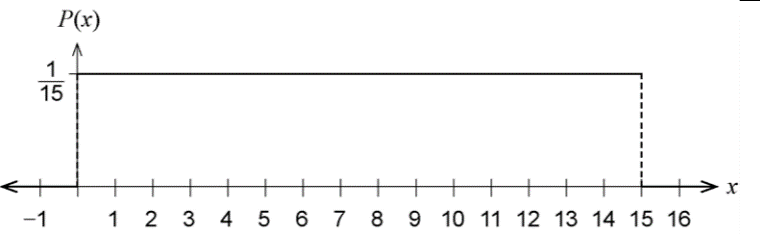 Source: © WA SCSA 2017 Mathematics Methods Calculator-free marking keySample question 20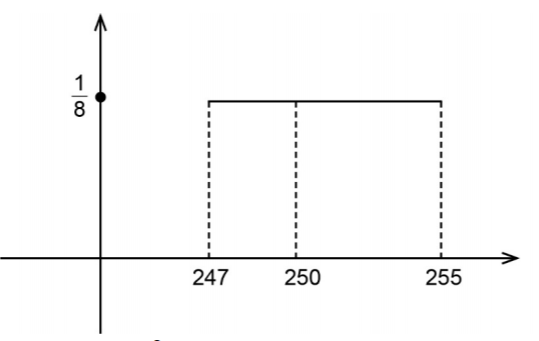 Mean = Source: © WA SCSA 2016 Mathematics Methods Calculator-assumed marking keySample question 21Source: © VCAA 2006 Mathematical Methods Assessment Report paper 1Sample question 22If  then Source: © VCAA 2006 Mathematical Methods Assessment Report paper 1Sample question 23 only, since  is outside of the domainAn approximation for 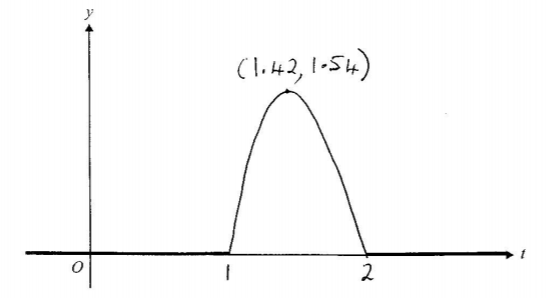 75 minutes = 1.25 hoursSource: © VCAA 2006 Mathematical Methods Assessment Report paper 2Sample question 24Let  and solve for using the quadratic formula only since  is outside of the domain maximum 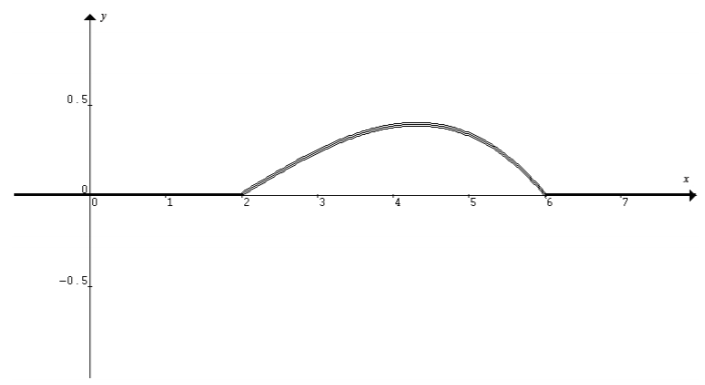  correct to 4 decimal places correct to 4 decimal placesSource: © VCAA 2008 Mathematical Methods Assessment Report paper 2Sample question 25Source: © VCAA 2009 Mathematical Methods Assessment Report paper 2Sample question 26Source: © VCAA 2019 Mathematical Methods Assessment Report paper 2Sample question 27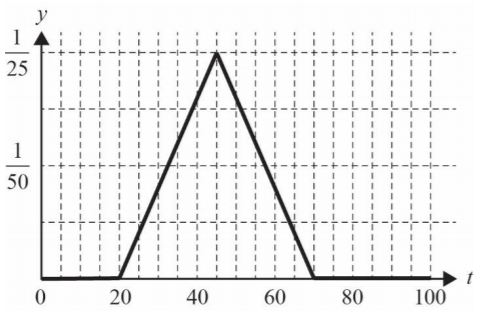 Hence it is a continuous probability density function.N/B The area was calculated using area of a triangle, not the definite integral.Again, using the area of a triangle to calculate the area under the probability density function between 60 and 30 minutes:Source: © VCAA 2017 Mathematical Methods Assessment Report paper 2Sample question 28Source: © WA SCSA 2017 Mathematics Methods Calculator-assumed marking keySample question 29Source: © VCAA 2015 Mathematical Methods Assessment Report paper 2Sample question 30Let	 
Let	 